ANGLEŠČINA – 2.a, 2.b(četrtek, 7. 5.)Ponovi pesmico o prostorih, ki smo jo peli in kazali pri pouku lani. https://s3-eu-west-1.amazonaws.com/rokus-video-transcode/player/index.html?video=lilibi/ang/this_is_my_home_video_1_mp4/streamPonovno si oglej video o Stevu in njegovi Maggie in se poskušaj zapomniti čim več predmetov in pohištva, ki so v in okoli hiše.https://www.youtube.com/watch?v=ephIP-xlrIg&list=PLF68F2582F846028F&index=5Ponovno si oglej tole PREDSTAVITEV. Natisni sliko hiše na naslednji strani in pobarvaj po navodilu, ki ga dobiš tukaj.Predstavitev seveda ustavljaj, če gre prehitro.Če ti ostane še kaj časa, lahko sam(a) poiščeš kakšno igrico za angleščino na portalu Lilibi (izbereš sam(a))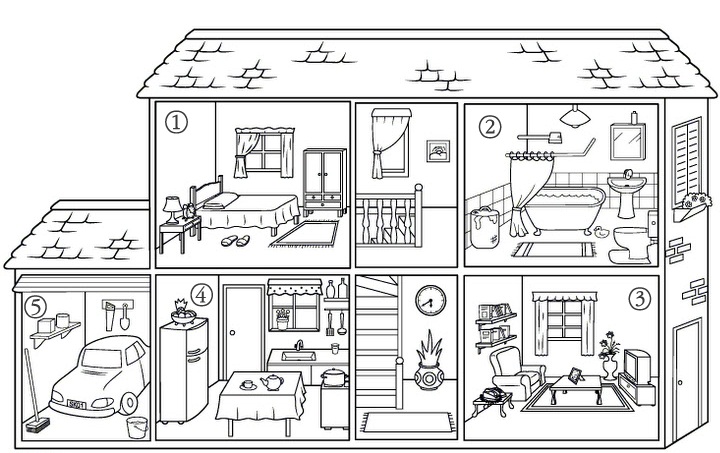 